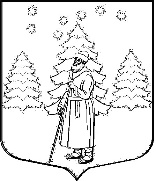 СОВЕТ ДЕПУТАТОВМУНИЦИПАЛЬНОГО ОБРАЗОВАНИЯ«СУСАНИНСКОЕ  СЕЛЬСКОЕ ПОСЕЛЕНИЕ»ГАТЧИНСКОГО МУНИЦИПАЛЬНОГО РАЙОНАЛЕНИНГРАДСКОЙ ОБЛАСТИР Е Ш Е Н И Е      14 ноября 2023 г.		                                       	              Рассмотрев представленный администрацией Сусанинское сельское поселение проект Бюджета муниципального образования "Сусанинское сельское поселение"  на 2023 год и плановый период 2024 и 2025 годов и документы, предоставляемые с проектом бюджета, в соответствии со ст. 28 Федерального закона «Об общих принципах организации местного самоуправления в Российской Федерации» № 131 от 06.10.2003 года, Бюджетным Кодексом Российской Федерации, положением о бюджетном процессе в муниципальном образовании "Сусанинское сельское поселение", Уставом муниципального образования "Сусанинское сельское поселение" Совет депутатов муниципального образования  "Сусанинское сельское поселение" Р Е Ш И Л:1. Принять проект бюджета муниципального образования "Сусанинское сельское поселение"  на  2024 год  и на плановый период 2025 и 2026 годов за основу (прилагается).2. Утвердить основные характеристики бюджета муниципального образования "Сусанинское сельское поселение"   на 2024 год:  прогнозируемый общий объем доходов бюджета муниципального образования "Сусанинское сельское поселение" в сумме 90890,5 тысячи рублей, общий объем расходов бюджета муниципального образования "Сусанинское сельское поселение" в сумме 92264,5 тысячи рублей,прогнозируемый дефицит бюджета муниципального образования "Сусанинское сельское поселение" в сумме 1374,0 тысячи рублей.3. Утвердить основные характеристики бюджета муниципального образования "Сусанинское сельское поселение на плановый период 2025 и 2026 годов:прогнозируемый общий объем доходов бюджета муниципального образования "Сусанинское сельское поселение" на 2025 год в сумме 89254,5 тысячи рублей и на 2026 год  в сумме   93785,0 тысяч рублей;общий объем расходов бюджета муниципального образования "Сусанинское сельское поселение" на 2025 год в сумме 90363,8 тысячи  рублей, в том числе условно утвержденные расходы в сумме 3000,0 тысячи  рублей, и на 2026 год в сумме 94990,2 тысячи рублей, в том числе условно утвержденные  расходы в сумме 5 000,0 тысячи  рублей;прогнозируемый дефицит бюджета муниципального образования "Сусанинское сельское поселение" на 2025 год в сумме 1109,3 тысячи рублей и на 2026 год в сумме 1205,1 тысячи рублей.4. Утвердить источники финансирования дефицита бюджета муниципального образования "Сусанинское сельское поселение" на 2024 год согласно приложению 1 к настоящему решению и на плановый период 2025 и 2026 годов согласно приложению 2 к настоящему решению.4.  Назначить по проекту бюджета муниципального образования "Сусанинское сельское поселение"  на  2024  год  и на плановый период 2025 и 2026  годов публичные слушания на  ________   2023   года в  14  час. 00  мин.  по адресу: пос. Сусанино,  Петровский проспект, дом 20.5. Установить, что предложения и замечания  по проекту бюджета муниципального  образования  "Сусанинское сельское поселение" на 2024 год  и на плановый период 2025 и 2026 годов принимаются в письменном виде  в рабочие дни с  .11.2023 года  по  .11.2023 года включительно с 9-00 до 13-00 часов и с 14-00 до 17-00  часов в отделе бюджетного учета  администрации по адресу: пос. Сусанино, Петровский проспект, дом 20.6.  Ответственность за организацию и проведение публичных слушаний  возложить на  главу администрации Морина К.С. и главного бухгалтера Петрову О.В.7.   Контроль за исполнением решения возложить на постоянную комиссию вопросам  бюджетной и экономической политики.8. Опубликовать настоящее решение в сетевом  издании «Гатчинская правда.ру»,    проект бюджета муниципального образования "Сусанинское сельское поселение"  на 2024 год  и на плановый период 2025 и 2026 годов и объявление о дате, времени и месте проведения публичных слушаний разместить на сайте  муниципального  образования "Сусанинское сельское поселение"  в сети  Интернет.  9.   Настоящее решение вступает в силу с момента   принятия.Глава муниципального образования«Сусанинское сельское поселение"                                               М.С. Артемьев СОВЕТ ДЕПУТАТОВМУНИЦИПАЛЬНОГО ОБРАЗОВАНИЯ«СУСАНИНСКОЕ СЕЛЬСКОЕ ПОСЕЛЕНИЕ»ГАТЧИНСКОГО МУНИЦИПАЛЬНОГО РАЙОНАЛЕНИНГРАДСКОЙ ОБЛАСТИР Е Ш Е Н И Е             2023 года                                                                                     ПроектО бюджете муниципального образования "Сусанинское сельское поселение" на 2024 год и на плановый период 2025 и 2026 годовВ соответствии с Бюджетным кодексом Российской Федерации,  Федеральным  Законом от 06.10.2003 № 131-ФЗ «Об общих принципах организации местного самоуправления в Российской Федерации»,  Положением о бюджетном процессе в муниципальном образовании "Сусанинское сельское поселение", утвержденным решением совета депутатов муниципального образования "Сусанинское сельское поселение" от 22.09.2021 № 95, руководствуясь Уставом  муниципального  образования "Сусанинское сельское поселение" Гатчинского муниципального района Ленинградской области, совет депутатов муниципального образования  «Сусанинское сельское поселение»  РЕШИЛ:          Утвердить бюджет муниципального образования "Сусанинское сельское поселение" на 2024 год и на плановый период 2025 и 2026 годов:Статья 1. Основные характеристики бюджета муниципального образования "Сусанинское сельское поселение" на 2024 год и на плановый период 2025 и 2026 годов1. Утвердить основные характеристики бюджета муниципального образования "Сусанинское сельское поселение"   на 2024 год:  прогнозируемый общий объем доходов бюджета муниципального образования "Сусанинское сельское поселение" в сумме 90890,0 тысячи рублей, общий объем расходов бюджета муниципального образования "Сусанинское сельское поселение" в сумме 92264,5 тысячи рублей,прогнозируемый дефицит бюджета муниципального образования "Сусанинское сельское поселение" в сумме 1374,0 тысячи рублей.2. Утвердить основные характеристики бюджета муниципального образования "Сусанинское сельское поселение на плановый период 2025 и 2026 годов:прогнозируемый общий объем доходов бюджета муниципального образования "Сусанинское сельское поселение" на 2025 год в сумме 89254,5 тысячи рублей и на 2026 год в сумме 93785,1 тысяч рублей;общий объем расходов бюджета муниципального образования "Сусанинское сельское поселение" на 2025 год в сумме 90363,8 тысячи рублей, в том числе условно утвержденные расходы в сумме 3000,0 тысячи  рублей, и на 2026 год в сумме 94990,2 тысячи рублей, в том числе условно утвержденные  расходы в сумме 5 000,0 тысячи  рублей;прогнозируемый дефицит бюджета муниципального образования "Сусанинское сельское поселение" на 2025 год в сумме 1109,3 тысячи рублей и на 2026 год в сумме 1075,1 тысячи рублей.3. Утвердить источники финансирования дефицита бюджета муниципального образования "Сусанинское сельское поселение" на 2024 год согласно приложению 1 к настоящему решению и на плановый период 2025 и 2026 годов согласно приложению 2 к настоящему решению.Статья 2. Доходы бюджета муниципального образования "Сусанинское сельское поселение" на 2024 год и на плановый период 2025 и 2026 годов1. Утвердить в пределах общего объема доходов бюджета муниципального образования "Сусанинское сельское поселение", утвержденного статьей 1 настоящего решения, прогнозируемые поступления доходов по кодам доходов на 2024 год согласно приложению 3 к настоящему решению и на плановый период 2025 и 2026 годов согласно приложению 4 к настоящему решению.2. Утвердить в пределах общего объема доходов бюджета муниципального образования "Сусанинское сельское поселение", утвержденного статьей 1 настоящего решения, объем безвозмездных поступлений, получаемых из других бюджетов, на 2024 год согласно приложению 5 к настоящему решению и на плановый период 2025 и 2026 годов согласно приложению 6 к настоящему решению.Статья 3. Особенности администрирования доходов бюджета муниципального образования "Сусанинское сельское поселение"   в 2024 году и плановом периоде 2025 и 2026 годов1. Утвердить нормативы распределения доходов, поступающих в бюджет муниципального образования "Сусанинское сельское поселение", не утвержденные Бюджетным кодексом Российской Федераци, федеральными законами Российской Федерации и законами субъектов РФ  согласно приложению 7 к настоящему решению.2. Установить, что задолженность по отмененным федеральным налогам и сборам, местным налогам и сборам, поступающим в бюджет муниципального образования "Сусанинское сельское поселение",   зачисляется в  бюджет  муниципального образования "Сусанинское сельское поселение".Статья 4. Бюджетные ассигнования бюджета муниципального образования "Сусанинское сельское поселение" на 2024 год и на плановый период 2025 и 2026 годов1.Утвердить в пределах общего объема расходов, утвержденного статьей 1 настоящего решения:распределение бюджетных ассигнований по разделам и подразделам классификации расходов бюджета муниципального образования "Сусанинское сельское поселение":на 2024 год согласно приложению 8 к настоящему решению;на плановый период 2025 и 2026 годов согласно приложению 9 к настоящему решению;2) распределение бюджетных ассигнований по целевым статьям (муниципальным программам и непрограммным направлениям деятельности), группам и подгруппам видов расходов, разделам и подразделам классификации расходов бюджета муниципального образования "Сусанинское сельское поселение":на 2024 год согласно приложению 10 к настоящему решению;на плановый период 2025 и 2026 годов согласно приложению 11 к настоящему решению;3) ведомственную структуру расходов бюджета муниципального образования «Сусанинское сельское поселение»: на 2024 год согласно приложению 12 к настоящему решению; на плановый период 2025 и 2026 годов согласно приложению 13 к настоящему решению;4) распределение бюджетных ассигнований на реализацию муниципальной программы «Социально-экономическое развитие муниципального образования "Сусанинское сельское поселение"»: на 2024 год согласно приложению 14 к настоящему решению;  на плановый период 2025 и 2026 годов согласно приложению 15 к настоящему решению.2.Утвердить резервный фонд администрации Сусанинского сельского поселения в сумме:          на 2024 год - 200,0 тысяч рублей,           на 2025 год - 200,0 тысяч рублей, на 2026 год - 200,0 тысяч рублей.   Предоставление и расходование указанных средств осуществляется в соответствии с Порядком, утверждаемым постановлением администрации Сусанинского сельского поселения в рамках непрограммных расходов бюджета.   3. Утвердить перечень главных распорядителей средств бюджета муниципального образования "Сусанинское сельское поселение" согласно приложению 16 к настоящему решению.   4. Утвердить перечень учреждений - участников бюджетного процесса муниципального образования "Сусанинское сельское поселение" согласно приложению 17 к настоящему решению.   5. Установить, что полученные казенными учреждениями муниципального образования "Сусанинское сельское поселение" доходы от оказания платных услуг, иной приносящий доход деятельности в соответствии с Уставами казенных учреждений, а также безвозмездные поступления от физических и юридических лиц, в том числе добровольные пожертвования, подлежат зачислению в бюджет муниципального образования "Сусанинское сельское поселение".    6. Главные распорядители бюджетных средств, в ведении которых находятся казенные учреждения, утверждают лимиты бюджетных обязательств в качестве источников финансового обеспечения  осуществления оказываемых казенными учреждениями платных услуг.      7. Средства, полученные от оказания платных услуг, безвозмездных поступлений от физических и юридических лиц, в том числе добровольных пожертвований, средства от иной приносящей доходы деятельности не могут направляться казенными учреждениями на создание других организаций, покупку ценных бумаг и размещаться на депозитах в кредитных организациях.      8. Утвердить объем ассигнований дорожного фонда муниципального образования "Сусанинское сельское поселение" в сумме:          на 2024 год – 18122,1 тысяч рублей, на 2025 год – 16200,0 тысяч рублей, на 2026 год – 16200,0 тысяч рублей.  9. Установить, что в соответствии с пунктом 3 статьи 217 Бюджетного кодекса Российской Федерации в ходе исполнения настоящего решения изменения в сводную бюджетную роспись вносятся в соответствии с решениями руководителя финансового органа без внесения изменений в решение о бюджете:- в случае изменения функций и полномочий главных распорядителей (распорядителей), получателей бюджетных средств, а также в связи с передачей муниципального имущества;- в случае исполнения судебных актов, предусматривающих обращение взыскания на средства бюджета  муниципального образования “Сусанинское сельское поселение”;- в случае использования (перераспределения) средств резервных фондов, а также средств, иным образом зарезервированных в составе утвержденных бюджетных ассигнований, с указанием в решении о бюджете объема и направлений их использования;-  в случае получения уведомления о предоставлении субсидий, субвенций, иных межбюджетных трансфертов и безвозмездных поступлений от физических и юридических лиц, имеющих целевое назначение, сверх объемов, утвержденных решением о бюджете, а также в случае сокращения (возврата при отсутствии потребности) указанных межбюджетных трансфертов;- в случае изменения типа подведомственных муниципальных учреждений и организационно-правовой формы муниципальных унитарных предприятий;- в случаях перераспределения бюджетных ассигнований между разделами, подразделами, целевыми статьями и видами расходов классификации расходов бюджетов на сумму, необходимую для выполнения условий софинансирования, установленных для получения субсидий, предоставляемых бюджету муниципального образования "Сусанинское сельское поселение"  из областного бюджета, в пределах объема бюджетных ассигнований, предусмотренных главному распорядителю бюджетных средств по соответствующей муниципальной  программе;- в случаях перераспределения бюджетных ассигнований между разделами, подразделами, целевыми статьями и видами расходов классификации расходов бюджетов в случае создания (реорганизации) муниципального учреждения;- в случаях распределения средств целевых межбюджетных трансфертов 
(и их остатков) из областного  и районного бюджетов на осуществление отдельных целевых расходов на основании областного закона, решения совета депутатов  Гатчинского муниципального района и (или) нормативных правовых актов Правительства Ленинградской области, администрации Гатчинского муниципального района, а также заключенных соглашений;- в случаях перераспределения бюджетных ассигнований между главными распорядителями бюджетных средств бюджета муниципального образования "Сусанинское сельское поселение", разделами, подразделами, целевыми статьями, видами расходов классификации расходов бюджетов в пределах общего объема средств, предусмотренных настоящим решением для финансирования муниципальной программы, после внесения изменений в муниципальную программу;- при внесении Министерством финансов Российской Федерации изменений в Указания о порядке применения бюджетной классификации Российской Федерации в части отражения расходов по кодам разделов, подразделов, целевых статей, видов расходов; - в случае необходимости уточнения кодов бюджетной классификации по расходам бюджета муниципального образования "Сусанинское сельское поселение", финансовое обеспечение которых осуществляется за счет межбюджетных субсидий, субвенций и иных межбюджетных трансфертов, имеющих целевое назначение;- в случаях перераспределения бюджетных ассигнований между разделами, подразделами, целевыми статьями и видами расходов классификации расходов бюджетов на сумму, необходимую для уплаты штрафов (в том числе административных), пеней (в том числе за несвоевременную уплату налогов и сборов), административных платежей, сборов на основании актов уполномоченных органов и должностных лиц по делам об административных правонарушениях, в пределах общего объема бюджетных ассигнований, предусмотренных главному распорядителю бюджетных средств в текущем финансовом году;- в случаях перераспределения бюджетных ассигнований между разделами, подразделами, целевыми статьями, видами расходов  классификации расходов бюджетов в пределах общего объема бюджетных ассигнований, предусмотренных настоящим решением главному распорядителю бюджетных средств, на сумму денежных взысканий (штрафов) за нарушение условий договоров (соглашений) о предоставлении субсидий из областного бюджета Ленинградской области, подлежащую возврату в областной бюджет;- в случае увеличения бюджетных ассигнований текущего финансового года на оплату заключенных муниципальных контрактов на поставку товаров, выполнение работ, оказание услуг, подлежавших в соответствии с условиями этих муниципальных контрактов оплате в отчетном финансовом году, в том числе на сумму неисполненного казначейского обеспечения обязательств, выданного в соответствии со статьей 242.22 Бюджетного кодекса, в объеме, не превышающем остатка не использованных на начало текущего финансового года бюджетных ассигнований на исполнение указанных муниципальных контрактов в соответствии с требованиями, установленными Бюджетным кодексом.         Статья 5. Особенности установления отдельных расходных обязательств и использования бюджетных ассигнований по обеспечению деятельности органов местного самоуправления муниципального образования "Сусанинское сельское поселение" и муниципальных учреждений, финансируемых из бюджета муниципального образования "Сусанинское сельское поселение"          1. Установить, что для расчета должностных окладов (окладов) работников за календарный месяц или за выполнение установленной нормы труда в порядке, установленном решением совета депутатов от  22  октября 2020 года № 50 «Об утверждении общих  требований к  установлению систем оплаты  труда работников муниципальных учреждений, финансируемых из бюджета муниципального образования "Сусанинское сельское поселение" Гатчинского  муниципального  района», с 01 января 2024 года применяется  расчетная величина в  размере 12265,0 рублей.          2. Утвердить расходы на обеспечение деятельности администрации Сусанинского сельского поселения в сумме:на 2024 год – 19558,8 тысячи рублей,на 2025 год – 19568,8 тысяч рублей,на 2026 год – 19800,0 тысяч рублей.          3. Утвердить размер индексации должностных окладов муниципальным служащим и работникам, назначенным на должности, не отнесенные к должностям муниципальной службы, и размер индексации ежемесячных надбавок к должностному окладу в соответствии с присвоенным классным чином муниципального служащего в 1,046 раза с  01 января 2024 года;- утвердить размер индексации пенсии за выслугу лет муниципальным служащим в 1,046 раза с  01 января 2024 года;- для оплаты труда рабочих по благоустройству населенных пунктов подростковых трудовых бригад и бригадиров подростковых трудовых бригад применяется оклад в размере 19242,0 рубля с 1 января 2024 года.           Статья 6. Межбюджетные трансферты 1. Утвердить  в бюджете  муниципального образования "Сусанинское сельское поселение" объем межбюджетных трансфертов, передаваемых бюджету Гатчинского муниципального района на осуществление части полномочий  по решению вопросов местного значения, в соответствии с заключенными соглашениями, на 2024 год и на плановый период 2025 и 2026 годов согласно приложению 18 к настоящему решению. 2. Утвердить Порядок предоставления межбюджетных трансфертов, передаваемых бюджету Гатчинского муниципального района на осуществление части полномочий по решению вопросов местного значения на 2024 год согласно и на плановый период 2025 и 2026 годов приложению 19 к настоящему решению.          Статья 7. Муниципальный внутренний долг муниципального образования "Сусанинское сельское поселение"     1. Установить предельный объем муниципального долга муниципального образования "Сусанинское сельское поселение" в сумме:          на 2024 год - 3000,0 тысяч рублей,          на 2025 год - 0,0 тысяч рублей,          на 2026 год - 0,0 тысяч рублей.   2. Установить верхний предел муниципального внутреннего долга муниципального образования "Сусанинское сельское поселение" в сумме:          на 01 января 2025 года - 0,0 тысяч рублей,          на 01 января 2026 года - 0,0 тысяч рублей,          на 01 января 2027 года - 0,0 тысяч рублей.          3. Установить, что муниципальный   внутренний долг муниципального образования "Сусанинское сельское поселение" на 01 января 2024 года в сумме 3000,0 тыс. рублей.         4. Установить, что в 2024 - 2025 годах предоставление муниципальных гарантий и поручительств  муниципального  образования "Сусанинское сельское поселение" не предусматривается.        5. Утвердить Программу муниципальных внутренних заимствований  муниципального  образования "Сусанинское сельское поселение" на  2024 год и плановый период 2025 и 2026 годов согласно приложению 20 к настоящему решению.      6. Утвердить Программу муниципальных гарантий  муниципального  образования на  2024 год и плановый период 2025 и 2026 годов согласно приложениям 21,22  к настоящему решению.Статья 8.  Размер базовой ставки арендой платы за пользование муниципальными помещениями          1. Утвердить базовую ставку арендной платы за пользование муниципальными помещениями в размере 550 рублей за один квадратный метр площади с 01 января 2024 года.Статья 9. Особенности исполнения бюджета муниципального образования "Сусанинское сельское поселение"   1. Установить, что расходы бюджета муниципального образования "Сусанинское сельское поселение" в 2024 году и плановом периоде 2025 и 2026 годов финансируются по мере фактического поступления доходов.      Установить, что к приоритетным расходам муниципального образования "Сусанинское сельское поселение" относятся:расходы на оплату труда и страховых взносов, расходы на оплату коммунальных услуг, расходы на предупреждение и ликвидацию последствий    чрезвычайных    ситуаций, расходы на организацию занятости детей и молодежи в период летних каникул, расходы, направленные на реализацию приоритетных направлений    бюджетной политики в социальной сфере, расходы на  софинансирования  мероприятий, необходимых для    участия в федеральных и региональных программах, расходы на предоставление межбюджетных трансфертов. В случае уменьшения объема поступлений доходов в бюджет  муниципального образования "Сусанинское сельское поселение" в процессе исполнения бюджета по сравнению с утвержденным настоящим решением,  финансирование приоритетных расходов осуществляется в полном объеме, а финансирование расходов, не отнесенных настоящей статьей к приоритетным, осуществляется в пределах фактически полученных доходов.Статья   10.   Вступление в силу настоящего решения  Настоящее решение вступает в силу с 01 января 2024 года и подлежит официальному опубликованию в сетевом издании «Гатчинская правда.ру» и размещению на официальном сайте муниципального образования  "Сусанинское сельское поселение" в  сети Интернет.  Глава муниципального образования     "Сусанинское сельское поселение" 	            	                М.С. АртемьевПриложение   1к решению cовета депутатовМО "Сусанинское сельское поселение" от  ноября  2023 года №  Источники финансирования дефицита бюджета муниципального образования "Сусанинское сельское поселение" на 2024 годПриложение   2к решению cовета депутатовМО "Сусанинское сельское поселение" от ноября  2023 года №  Источники финансирования дефицита бюджета муниципального образования "Сусанинское сельское поселение" на плановый период  2025 и  2026 годовО проекте бюджета муниципального образования "Сусанинское сельское поселение"   на 2024 год  и на плановый период 2025 и 2026 годов и назначении публичных слушаний по проекту  бюджета.КодНаименованиеУтверждено               на 2024 год(тыс.  рублей)000 01 05 00 00 00 0000 000Изменение остатков средств на счетах по учету средств бюджета1374,0000 01 05 00 00 10 0000 510000 01 05 00 00 10 0000 610Увеличение прочих остатков денежных средств бюджетов муниципальных районовУменьшение прочих остатков  денежных средств  бюджетов муниципальных районов1374,0000 01 05 00 00 10 0000 510000 01 05 00 00 10 0000 610Увеличение прочих остатков денежных средств бюджетов муниципальных районовУменьшение прочих остатков  денежных средств  бюджетов муниципальных районов1374,0Всего источников финансирования дефицита бюджета1374,0КодНаименованиеУтверждено               на 2025 год(тыс.  рублей)Утверждено               на 2026 год(тыс.  рублей)000 01 05 00 00 00 0000 000Изменение остатков средств на счетах по учету средств бюджета1109,31075,1000 01 05 00 00 10 0000 510000 01 05 00 00 10 0000 610Увеличение прочих остатков денежных средств бюджетов муниципальных районовУменьшение прочих остатков  денежных средств  бюджетов муниципальных районов1109,31075,1Всего источников финансирования дефицита бюджета1109,31075,1Приложение 7              к решению cовета депутатовМО "Сусанинское сельское поселение" от   2023 года №  Нормативы распределения доходов бюджета муниципального образования "Сусанинское сельское поселение"Приложение 16к решению cовета депутатовМО "Сусанинское сельское поселение" от  2023 года №  Перечень главных распорядителей средств бюджетамуниципального образования «Сусанинское сельское поселение»   на 2024 год и плановый период 2025 и 2026 годовПриложение 17              к решению cовета депутатовМО "Сусанинское сельское поселение" от   2023 года №  ПЕРЕЧЕНЬучреждений, участников бюджетного процесса муниципального образования "Сусанинское сельское поселение" Приложение 18              к решению cовета депутатовМО "Сусанинское сельское поселение" от  2023 года № Объем межбюджетных трансфертов, передаваемых бюджету Гатчинского муниципального района на осуществление части полномочий на решение вопросов местного значения             в 2024 и 2025 годахПриложение 19к решению cовета депутатовМО "Сусанинское сельское поселение" от   2023 года №  Порядок предоставления межбюджетных трансфертов, передаваемых бюджету Гатчинского муниципального района на осуществление части полномочий на решение вопросов местного значения    в  2024  году и плановом периоде 2025 и 2026 годов 1. Общие положения1.1. Настоящий Порядок определяет основания и условия предоставления межбюджетных трансфертов из бюджета муниципального образования "Сусанинское сельское поселение" в бюджет Гатчинского муниципального района.1.2. Межбюджетные трансферты предусматриваются в состав бюджета муниципального образования "Сусанинское сельское поселение" в целях передачи органам местного самоуправления Гатчинского муниципального района осуществления части полномочий по вопросам местного значения.1.3. Понятия и термины, используемые в настоящем Положении, применяются в значениях, определенных Бюджетным кодексом Российской Федерации. 2. Порядок и условия предоставления межбюджетных трансфертов 2.1. Основаниями предоставления межбюджетных трансфертов из бюджета муниципального образования "Сусанинское сельское поселение" бюджету Гатчинского муниципального района являются:2.1.1. принятие соответствующего решения Совета депутатов муниципального образования "Сусанинское сельское поселение" о передаче и принятии части полномочий;2.1.2. заключение соглашения между администрацией Сусанинского сельского поселения   и Гатчинского муниципального района о передаче и принятии части полномочий по вопросам местного значения2.2. Объем средств и целевое назначение межбюджетных трансфертов утверждаются решением Совета депутатов муниципального образования "Сусанинское сельское поселение" о бюджете на очередной финансовый год (очередной финансовый год и плановый период), а также посредством внесения изменений в решение о бюджете текущего года.2.3. Межбюджетные трансферты предоставляются в пределах бюджетных ассигнований и лимитов бюджетных обязательств, утвержденных сводной бюджетной росписью бюджета поселения на основании соглашения о передаче части полномочий.2.4. Межбюджетные трансферты, передаваемые бюджету Гатчинского муниципального района, учитываются Комитетом финансов в составе   доходов согласно бюджетной классификации, а также направляются и расходуются по целевому назначению. 3. Контроль за использованием межбюджетных трансфертов3.1. Комитет финансов Гатчинского муниципального района в сроки и формах, установленных соглашением о передаче осуществления части полномочий по решению вопросов местного значения поселения, представляет администрации Сусанинского сельского поселения   отчет о расходовании средств межбюджетных трансфертов.3.2. Контроль за расходованием межбюджетных трансфертов в пределах своих полномочий осуществляет глава администрации и отдел бюджетного учета и отчетности    администрации Сусанинского сельского поселения.Приложение 7              к решению cовета депутатовМО "Сусанинское сельское поселение" от   2023 года №  Нормативы распределения доходов бюджета муниципального образования "Сусанинское сельское поселение"Приложение 16к решению cовета депутатовМО "Сусанинское сельское поселение" от  2023 года №  Перечень главных распорядителей средств бюджетамуниципального образования «Сусанинское сельское поселение»   на 2024 год и плановый период 2025 и 2026 годовПриложение 17              к решению cовета депутатовМО "Сусанинское сельское поселение" от   2023 года №  ПЕРЕЧЕНЬучреждений, участников бюджетного процесса муниципального образования "Сусанинское сельское поселение" Приложение 18              к решению cовета депутатовМО "Сусанинское сельское поселение" от  2023 года № Объем межбюджетных трансфертов, передаваемых бюджету Гатчинского муниципального района на осуществление части полномочий на решение вопросов местного значения             в 2024 и 2025 годахПриложение 19к решению cовета депутатовМО "Сусанинское сельское поселение" от   2023 года №  Порядок предоставления межбюджетных трансфертов, передаваемых бюджету Гатчинского муниципального района на осуществление части полномочий на решение вопросов местного значения    в  2024  году и плановом периоде 2025 и 2026 годов 1. Общие положения1.1. Настоящий Порядок определяет основания и условия предоставления межбюджетных трансфертов из бюджета муниципального образования "Сусанинское сельское поселение" в бюджет Гатчинского муниципального района.1.2. Межбюджетные трансферты предусматриваются в состав бюджета муниципального образования "Сусанинское сельское поселение" в целях передачи органам местного самоуправления Гатчинского муниципального района осуществления части полномочий по вопросам местного значения.1.3. Понятия и термины, используемые в настоящем Положении, применяются в значениях, определенных Бюджетным кодексом Российской Федерации. 2. Порядок и условия предоставления межбюджетных трансфертов 2.1. Основаниями предоставления межбюджетных трансфертов из бюджета муниципального образования "Сусанинское сельское поселение" бюджету Гатчинского муниципального района являются:2.1.1. принятие соответствующего решения Совета депутатов муниципального образования "Сусанинское сельское поселение" о передаче и принятии части полномочий;2.1.2. заключение соглашения между администрацией Сусанинского сельского поселения   и Гатчинского муниципального района о передаче и принятии части полномочий по вопросам местного значения2.2. Объем средств и целевое назначение межбюджетных трансфертов утверждаются решением Совета депутатов муниципального образования "Сусанинское сельское поселение" о бюджете на очередной финансовый год (очередной финансовый год и плановый период), а также посредством внесения изменений в решение о бюджете текущего года.2.3. Межбюджетные трансферты предоставляются в пределах бюджетных ассигнований и лимитов бюджетных обязательств, утвержденных сводной бюджетной росписью бюджета поселения на основании соглашения о передаче части полномочий.2.4. Межбюджетные трансферты, передаваемые бюджету Гатчинского муниципального района, учитываются Комитетом финансов в составе   доходов согласно бюджетной классификации, а также направляются и расходуются по целевому назначению. 3. Контроль за использованием межбюджетных трансфертов3.1. Комитет финансов Гатчинского муниципального района в сроки и формах, установленных соглашением о передаче осуществления части полномочий по решению вопросов местного значения поселения, представляет администрации Сусанинского сельского поселения   отчет о расходовании средств межбюджетных трансфертов.3.2. Контроль за расходованием межбюджетных трансфертов в пределах своих полномочий осуществляет глава администрации и отдел бюджетного учета и отчетности    администрации Сусанинского сельского поселения.Приложение 7              к решению cовета депутатовМО "Сусанинское сельское поселение" от   2023 года №  Нормативы распределения доходов бюджета муниципального образования "Сусанинское сельское поселение"Приложение 16к решению cовета депутатовМО "Сусанинское сельское поселение" от  2023 года №  Перечень главных распорядителей средств бюджетамуниципального образования «Сусанинское сельское поселение»   на 2024 год и плановый период 2025 и 2026 годовПриложение 17              к решению cовета депутатовМО "Сусанинское сельское поселение" от   2023 года №  ПЕРЕЧЕНЬучреждений, участников бюджетного процесса муниципального образования "Сусанинское сельское поселение" Приложение 18              к решению cовета депутатовМО "Сусанинское сельское поселение" от  2023 года № Объем межбюджетных трансфертов, передаваемых бюджету Гатчинского муниципального района на осуществление части полномочий на решение вопросов местного значения             в 2024 и 2025 годахПриложение 19к решению cовета депутатовМО "Сусанинское сельское поселение" от   2023 года №  Порядок предоставления межбюджетных трансфертов, передаваемых бюджету Гатчинского муниципального района на осуществление части полномочий на решение вопросов местного значения    в  2024  году и плановом периоде 2025 и 2026 годов 1. Общие положения1.1. Настоящий Порядок определяет основания и условия предоставления межбюджетных трансфертов из бюджета муниципального образования "Сусанинское сельское поселение" в бюджет Гатчинского муниципального района.1.2. Межбюджетные трансферты предусматриваются в состав бюджета муниципального образования "Сусанинское сельское поселение" в целях передачи органам местного самоуправления Гатчинского муниципального района осуществления части полномочий по вопросам местного значения.1.3. Понятия и термины, используемые в настоящем Положении, применяются в значениях, определенных Бюджетным кодексом Российской Федерации. 2. Порядок и условия предоставления межбюджетных трансфертов 2.1. Основаниями предоставления межбюджетных трансфертов из бюджета муниципального образования "Сусанинское сельское поселение" бюджету Гатчинского муниципального района являются:2.1.1. принятие соответствующего решения Совета депутатов муниципального образования "Сусанинское сельское поселение" о передаче и принятии части полномочий;2.1.2. заключение соглашения между администрацией Сусанинского сельского поселения   и Гатчинского муниципального района о передаче и принятии части полномочий по вопросам местного значения2.2. Объем средств и целевое назначение межбюджетных трансфертов утверждаются решением Совета депутатов муниципального образования "Сусанинское сельское поселение" о бюджете на очередной финансовый год (очередной финансовый год и плановый период), а также посредством внесения изменений в решение о бюджете текущего года.2.3. Межбюджетные трансферты предоставляются в пределах бюджетных ассигнований и лимитов бюджетных обязательств, утвержденных сводной бюджетной росписью бюджета поселения на основании соглашения о передаче части полномочий.2.4. Межбюджетные трансферты, передаваемые бюджету Гатчинского муниципального района, учитываются Комитетом финансов в составе   доходов согласно бюджетной классификации, а также направляются и расходуются по целевому назначению. 3. Контроль за использованием межбюджетных трансфертов3.1. Комитет финансов Гатчинского муниципального района в сроки и формах, установленных соглашением о передаче осуществления части полномочий по решению вопросов местного значения поселения, представляет администрации Сусанинского сельского поселения   отчет о расходовании средств межбюджетных трансфертов.3.2. Контроль за расходованием межбюджетных трансфертов в пределах своих полномочий осуществляет глава администрации и отдел бюджетного учета и отчетности    администрации Сусанинского сельского поселения.Приложение 7              к решению cовета депутатовМО "Сусанинское сельское поселение" от   2023 года №  Нормативы распределения доходов бюджета муниципального образования "Сусанинское сельское поселение"Приложение 16к решению cовета депутатовМО "Сусанинское сельское поселение" от  2023 года №  Перечень главных распорядителей средств бюджетамуниципального образования «Сусанинское сельское поселение»   на 2024 год и плановый период 2025 и 2026 годовПриложение 17              к решению cовета депутатовМО "Сусанинское сельское поселение" от   2023 года №  ПЕРЕЧЕНЬучреждений, участников бюджетного процесса муниципального образования "Сусанинское сельское поселение" Приложение 18              к решению cовета депутатовМО "Сусанинское сельское поселение" от  2023 года № Объем межбюджетных трансфертов, передаваемых бюджету Гатчинского муниципального района на осуществление части полномочий на решение вопросов местного значения             в 2024 и 2025 годахПриложение 19к решению cовета депутатовМО "Сусанинское сельское поселение" от   2023 года №  Порядок предоставления межбюджетных трансфертов, передаваемых бюджету Гатчинского муниципального района на осуществление части полномочий на решение вопросов местного значения    в  2024  году и плановом периоде 2025 и 2026 годов 1. Общие положения1.1. Настоящий Порядок определяет основания и условия предоставления межбюджетных трансфертов из бюджета муниципального образования "Сусанинское сельское поселение" в бюджет Гатчинского муниципального района.1.2. Межбюджетные трансферты предусматриваются в состав бюджета муниципального образования "Сусанинское сельское поселение" в целях передачи органам местного самоуправления Гатчинского муниципального района осуществления части полномочий по вопросам местного значения.1.3. Понятия и термины, используемые в настоящем Положении, применяются в значениях, определенных Бюджетным кодексом Российской Федерации. 2. Порядок и условия предоставления межбюджетных трансфертов 2.1. Основаниями предоставления межбюджетных трансфертов из бюджета муниципального образования "Сусанинское сельское поселение" бюджету Гатчинского муниципального района являются:2.1.1. принятие соответствующего решения Совета депутатов муниципального образования "Сусанинское сельское поселение" о передаче и принятии части полномочий;2.1.2. заключение соглашения между администрацией Сусанинского сельского поселения   и Гатчинского муниципального района о передаче и принятии части полномочий по вопросам местного значения2.2. Объем средств и целевое назначение межбюджетных трансфертов утверждаются решением Совета депутатов муниципального образования "Сусанинское сельское поселение" о бюджете на очередной финансовый год (очередной финансовый год и плановый период), а также посредством внесения изменений в решение о бюджете текущего года.2.3. Межбюджетные трансферты предоставляются в пределах бюджетных ассигнований и лимитов бюджетных обязательств, утвержденных сводной бюджетной росписью бюджета поселения на основании соглашения о передаче части полномочий.2.4. Межбюджетные трансферты, передаваемые бюджету Гатчинского муниципального района, учитываются Комитетом финансов в составе   доходов согласно бюджетной классификации, а также направляются и расходуются по целевому назначению. 3. Контроль за использованием межбюджетных трансфертов3.1. Комитет финансов Гатчинского муниципального района в сроки и формах, установленных соглашением о передаче осуществления части полномочий по решению вопросов местного значения поселения, представляет администрации Сусанинского сельского поселения   отчет о расходовании средств межбюджетных трансфертов.3.2. Контроль за расходованием межбюджетных трансфертов в пределах своих полномочий осуществляет глава администрации и отдел бюджетного учета и отчетности    администрации Сусанинского сельского поселения.Приложение 7              к решению cовета депутатовМО "Сусанинское сельское поселение" от   2023 года №  Нормативы распределения доходов бюджета муниципального образования "Сусанинское сельское поселение"Приложение 16к решению cовета депутатовМО "Сусанинское сельское поселение" от  2023 года №  Перечень главных распорядителей средств бюджетамуниципального образования «Сусанинское сельское поселение»   на 2024 год и плановый период 2025 и 2026 годовПриложение 17              к решению cовета депутатовМО "Сусанинское сельское поселение" от   2023 года №  ПЕРЕЧЕНЬучреждений, участников бюджетного процесса муниципального образования "Сусанинское сельское поселение" Приложение 18              к решению cовета депутатовМО "Сусанинское сельское поселение" от  2023 года № Объем межбюджетных трансфертов, передаваемых бюджету Гатчинского муниципального района на осуществление части полномочий на решение вопросов местного значения             в 2024 и 2025 годахПриложение 19к решению cовета депутатовМО "Сусанинское сельское поселение" от   2023 года №  Порядок предоставления межбюджетных трансфертов, передаваемых бюджету Гатчинского муниципального района на осуществление части полномочий на решение вопросов местного значения    в  2024  году и плановом периоде 2025 и 2026 годов 1. Общие положения1.1. Настоящий Порядок определяет основания и условия предоставления межбюджетных трансфертов из бюджета муниципального образования "Сусанинское сельское поселение" в бюджет Гатчинского муниципального района.1.2. Межбюджетные трансферты предусматриваются в состав бюджета муниципального образования "Сусанинское сельское поселение" в целях передачи органам местного самоуправления Гатчинского муниципального района осуществления части полномочий по вопросам местного значения.1.3. Понятия и термины, используемые в настоящем Положении, применяются в значениях, определенных Бюджетным кодексом Российской Федерации. 2. Порядок и условия предоставления межбюджетных трансфертов 2.1. Основаниями предоставления межбюджетных трансфертов из бюджета муниципального образования "Сусанинское сельское поселение" бюджету Гатчинского муниципального района являются:2.1.1. принятие соответствующего решения Совета депутатов муниципального образования "Сусанинское сельское поселение" о передаче и принятии части полномочий;2.1.2. заключение соглашения между администрацией Сусанинского сельского поселения   и Гатчинского муниципального района о передаче и принятии части полномочий по вопросам местного значения2.2. Объем средств и целевое назначение межбюджетных трансфертов утверждаются решением Совета депутатов муниципального образования "Сусанинское сельское поселение" о бюджете на очередной финансовый год (очередной финансовый год и плановый период), а также посредством внесения изменений в решение о бюджете текущего года.2.3. Межбюджетные трансферты предоставляются в пределах бюджетных ассигнований и лимитов бюджетных обязательств, утвержденных сводной бюджетной росписью бюджета поселения на основании соглашения о передаче части полномочий.2.4. Межбюджетные трансферты, передаваемые бюджету Гатчинского муниципального района, учитываются Комитетом финансов в составе   доходов согласно бюджетной классификации, а также направляются и расходуются по целевому назначению. 3. Контроль за использованием межбюджетных трансфертов3.1. Комитет финансов Гатчинского муниципального района в сроки и формах, установленных соглашением о передаче осуществления части полномочий по решению вопросов местного значения поселения, представляет администрации Сусанинского сельского поселения   отчет о расходовании средств межбюджетных трансфертов.3.2. Контроль за расходованием межбюджетных трансфертов в пределах своих полномочий осуществляет глава администрации и отдел бюджетного учета и отчетности    администрации Сусанинского сельского поселения.